Edition 2024-1Formulaire de candidatureCe formulaire de candidature est à soumettre par le partenaire leader sous format électronique à l’adresse : bpf@luxdev.luLes candidats sont libres de joindre toute documentation qu’ils jugeraient utile. Cependant, le formulaire ci-dessous devra être dûment complété sous peine de rejet.De plus amples informations concernant les données à fournir pour le formulaire de candidature se trouvent dans le « guide pratique » téléchargeable sur le site web de la BPF.Dans la suite du formulaire, le « partenaire leader » désigne l’entreprise privée basée au Luxembourg ou en Europe représentant le candidat et qui assure la mission de coordination. Le ou les partenaire(s) privé(s) ou public(s) des pays en développement où le projet sera implémenté sont appelés « partenaire(s) local/aux ». D’autres éventuels partenaires, privés ou publics, sont appelés « partenaires associés ». Enfin, le terme « candidat » désigne collectivement le partenaire leader, le(s) partenaire(s) local/aux et les éventuels partenaires associés.  IDENTITé DU CANDIDATPrésentation du partenaire leaderPersonne de contactIdentité des partenaires associés (si applicable)Chaque partenaire associé doit compléter le tableau ci-dessus.PRéSENTATION DU PROJET (Note conceptuelle)Pays visésTitre du projet Description & impact(s) attendu(s) du projet (max 2 pages)L’impact social, environnemental et la viabilité économique sont les clés de voute d’un partenariat durable réussi. Le soutien octroyé par la facilité BPF doit ainsi contribuer à la réalisation d’objectifs de développement comme la création d’emplois, la croissance verte et inclusive ou plus largement la réduction de la pauvreté. Maximum 2 pages dans lequel le candidat décrit brièvement son projet en termes de marché visé par le projet, d’investissement prévu, de résultats escomptés y compris en matière d’atteinte des ODD, de public cible, d’activités à mener, de stade de maturité du projet, etc… Le caractère innovant de la proposition de projet sera aussi pris en comptePrésenter l’impact attendu du projet en termes de création d’emplois, transfert de technologie et/ou de savoir-faire, impact sur le développement économique du/des pays visé(s), impacts environnemental et sociétal y compris respect des droits de l’homme, possibilité de réplication du projet, etc…Partenaire(s) local(aux) envisagé(s) dans le(s) pays visé(s)Le candidat devra préciser si le ou les partenaires locaux sont déjà identifiés à ce stade et compléter tout ou en partie le tableau ci-dessous (un tableau par partenaire).Montant du projetPour rappel, le partenaire leader doit contribuer au financement du projet au départ de fonds propres et non d’une subvention obtenue auprès d’un opérateur public. En ce qui concerne le financement apporté par les partenaires, les prêts auprès d'institutions financières peuvent être considérés comme faisant partie de leur cofinancement. Le cofinancement des partenaires doit être spécifiquement et directement lié à la mise en œuvre du projet - par exemple, le temps de travail du personnel, l'utilisation de biens, de services et d'installations, la fourniture d'équipements et l'accès à ceux-ci, etc. La valeur de la contribution du partenaire au cofinancement doit être tangible et vérifiable, sur la base de justificatifs - feuilles de temps et feuilles de paie, factures ou autres types de documents. Les frais de personnel doivent être basés sur des salaires réels.En application du règlement relatif aux aides « de minimis », une attention particulière doit être portée au respect du plafond d’aide qui ne peut dépasser 200.000 EUR sur les deux exercices fiscaux précédents et l’exercice fiscal en cours glissants toutes aides confondues. A noter que ce plafond étant ramené à 100 000 EUR pour les entreprises actives dans le domaine du transport par route, le montant maximal du cofinancement pour ces entreprises sera également limité à 100 000 EUR.Dans ce cadre, il est demandé au partenaire leader et à ses éventuels partenaires associés luxembourgeois et/ou européen de bien vouloir compléter le tableau ci-dessous. Pour plus de détails sur les aides « de minimis », consulter le point 1.4 du guide pratique.DéCLARATION SUR L’HONNEUR DU PARTENAIRE LEADERÀ l’attention de : LuxDev, projet MAE/023Objet :	Appel à projets –BPF 2024Je (Nous) soussigné(s) ………………………………………………………………………………… (noms), en ma (notre) qualité de …………………………………………………………………………… (fonctions), pour l’entité .……………………………………………………………………….....(nom de l’entité) demeurant à ……………………………………….... (lieu d’enregistrement), certifie (certifions) que l’entité que je (nous) représente (représentons) :n’est pas en état de faillite, d’insolvabilité, de liquidation, de cessation d’activités, de règlement judiciaire ou de concordat préventif ou dans toute situation analogue résultant d’une procédure de même nature existant dans les législations et réglementations nationales ;ne fait pas l’objet d’une procédure de déclaration de faillite, de règlement judiciaire, de liquidation, de concordat préventif ou de toute autre procédure de même nature existant dans les législations et réglementations nationales ;n’a pas fait l’objet d’une condamnation prononcée par un jugement ayant autorité de chose jugée pour tout délit affectant sa moralité professionnelle ;ne fait pas l’objet d’une condamnation prononcée par un jugement ayant autorité pour des crimes environnementaux et actes contraires à la réglementation environnementale (quel que soit le pays) ; respecte pour elle-même et l’ensemble de la chaîne de valeur dont elle fait partie, les principes directeurs des Nations Unies relatifs aux entreprises et aux droits de l’Homme ainsi que les principes directeurs de l’OCDE concernant les droits humains (chapitre IV) ;est en règle avec ses obligations relatives au paiement des cotisations de sécurité sociale selon les dispositions légales du pays où elle est établie ou celles du pays du pouvoir adjudicateur ;est en règle avec ses obligations relatives au paiement des impôts et taxes selon les dispositions légales du pays où elle est établie ou celles du pays du pouvoir adjudicateur ;ne s’est pas rendu gravement coupable de fausses déclarations dans le cadre de sa participation à un appel d’offres ou un appel à propositions ;n’a pas manqué à ses obligations contractuelles dans l’exécution d’un autre contrat passé avec le maître d’ouvrage et/ou un autre contrat financé par le Bailleur de fonds dans le pays du maître d’ouvrage et/ou tout autre pays ;ne se trouve pas interdit de participation aux appels d’offres auprès d’autres Bailleurs de fonds ou n’est pas exclu de la commande publique dans le pays du maître d’ouvrage et/ou tout autre pays ;n’a pas fait l’objet d’un jugement définitif ou d’une décision administrative définitive pour des comportements liés à une organisation criminelle ;n’a pas fait l’objet d’un jugement définitif ou d’une décision administrative définitive pour la création d’une entité dans l’intention de se soustraire à des obligations fiscales, sociales ou à toute autre obligation légale applicable selon les dispositions légales du pays où elle est établie ou celles du pays du pouvoir adjudicateur.est en règle avec les aides dites « de minimis » ;et déclare avoir pris connaissance et accepte l’ensemble des conditions de la BPF, en particulier le cofinancement du projet à hauteur de minimum 50% par les fonds propres des partenaires du project.Je (Nous) suis (sommes) conscient que le pouvoir adjudicateur est en droit de demander, avant l’attribution du marché, la preuve que la société que je (nous) représente (représentons) ne se trouve pas dans les cas mentionnés ci-dessus.Fait à ………………..……. le ………………………… 2024
Le soumissionnaire
Signature et cachetNB : Si le signataire de cette déclaration sur l’honneur, se trouve dans une des situations d’exclusion mentionnées ci-dessus, il doit indiquer les mesures correctrices qu’il a prises pour y remédier afin de démontrer sa fiabilité. Une analyse au cas par cas sera menée par le comité d’évaluation afin de déterminer s’il est légitime de poursuivre la procédure avec ce candidat. FORMULAIRE D’ENGAGEMENT DU CANDIDATObjet :	Appel à projets –BPF 2024Les entités énumérées ci-après s’engagent conjointement et solidairement comme candidat dans l’appel à projets sous objet et, si leur candidature est retenue à l’issue de la première étape, conviennent de soumettre une proposition détaillée qui les engagera conjointement et solidairement.Fait à ………………..……. le …………………… 2024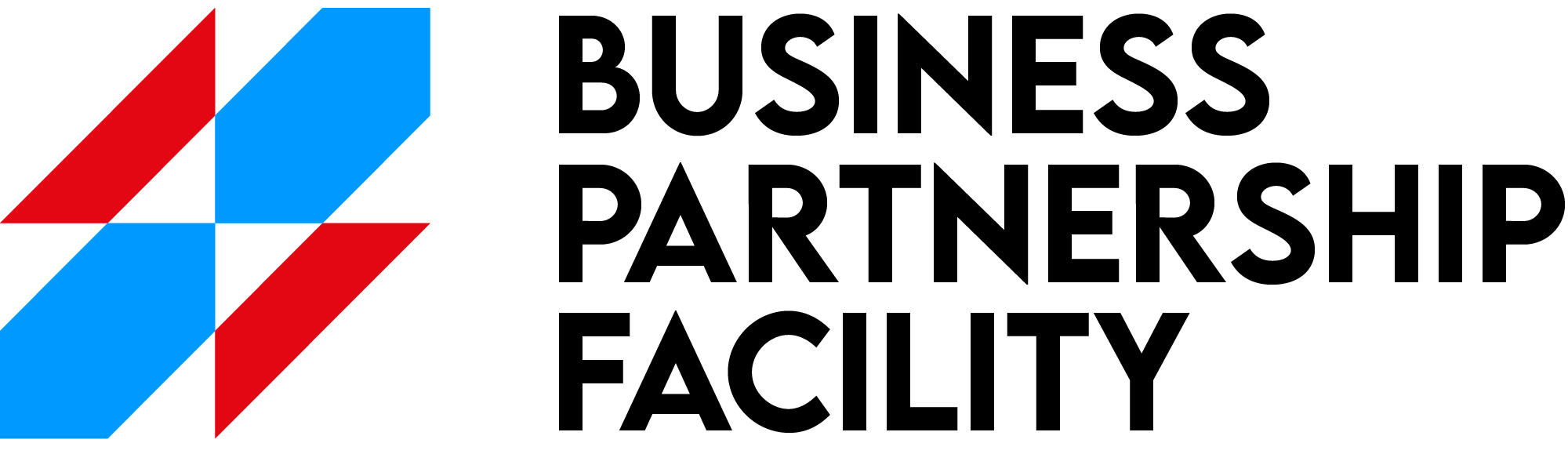 Nom de l’entrepriseAdresse du siège social[No, rue + code postal, localité, pays]Secteur d’activité de l’entrepriseDescription de l’activité de l’entrepriseDétailler ici en quelques lignes les principales activités commerciales de l’entreprise – Max ¼ page. Préciser également si l’entreprise fait partie d’un groupe.Les candidats sont invités à joindre le dernier rapport annuel de l’entrepriseDétailler ici en quelques lignes les principales activités commerciales de l’entreprise – Max ¼ page. Préciser également si l’entreprise fait partie d’un groupe.Les candidats sont invités à joindre le dernier rapport annuel de l’entrepriseDétailler ici en quelques lignes les principales activités commerciales de l’entreprise – Max ¼ page. Préciser également si l’entreprise fait partie d’un groupe.Les candidats sont invités à joindre le dernier rapport annuel de l’entrepriseNombre d’employés et répartition hommes / femmesDate de création de l’entrepriseChiffre d’affaires (EUR) Les candidats sont invités à joindre les derniers états financiers de l’entreprise 202120222023Chiffre d’affaires (EUR) Les candidats sont invités à joindre les derniers états financiers de l’entreprise Expériences dans les pays en voie de développement (PVD)Détailler ici les expériences passées et/ou en cours de votre entreprise dans les PVD Détailler ici les expériences passées et/ou en cours de votre entreprise dans les PVD Détailler ici les expériences passées et/ou en cours de votre entreprise dans les PVD Conduite responsable de l’entrepriseLes entreprises privées bénéficiant de l’appui financier de la BPF doivent démontrer qu’elles intègrent des préoccupations sociales, environnementales et de bonne gouvernance dans leur stratégie et leur développement économique comme par exemple le respect des principes directeurs de l’ONU relatifs aux droits de l’homme, des conditions de travail décentes, les règles de bonne gouvernance et les normes sectorielles en vigueur.Pour les entreprises dont le chiffre d'affaires est supérieur à 50 millions d'euros, veuillez préciser si l'entreprise a entrepris une analyse de la conduite responsable des entreprises (ou une approche similaire).Les candidats sont invités à joindre toute documentation qu’ils jugeraient pertinentes sur le sujet (certification, plan d’action RSE, etc…)Pour bénéficier d'un soutien financier de la part de la BPF, les entreprises privées doivent se conformer à certaines normes de conduite responsable des entreprises ou être prêtes à les intégrer au cours de la mise en œuvre. Plus de détails sur les exigences en matière de conduite responsable des entreprises sont disponibles dans la section 4.1 du guide pratique.Max ¼ pageLes entreprises privées bénéficiant de l’appui financier de la BPF doivent démontrer qu’elles intègrent des préoccupations sociales, environnementales et de bonne gouvernance dans leur stratégie et leur développement économique comme par exemple le respect des principes directeurs de l’ONU relatifs aux droits de l’homme, des conditions de travail décentes, les règles de bonne gouvernance et les normes sectorielles en vigueur.Pour les entreprises dont le chiffre d'affaires est supérieur à 50 millions d'euros, veuillez préciser si l'entreprise a entrepris une analyse de la conduite responsable des entreprises (ou une approche similaire).Les candidats sont invités à joindre toute documentation qu’ils jugeraient pertinentes sur le sujet (certification, plan d’action RSE, etc…)Pour bénéficier d'un soutien financier de la part de la BPF, les entreprises privées doivent se conformer à certaines normes de conduite responsable des entreprises ou être prêtes à les intégrer au cours de la mise en œuvre. Plus de détails sur les exigences en matière de conduite responsable des entreprises sont disponibles dans la section 4.1 du guide pratique.Max ¼ pageLes entreprises privées bénéficiant de l’appui financier de la BPF doivent démontrer qu’elles intègrent des préoccupations sociales, environnementales et de bonne gouvernance dans leur stratégie et leur développement économique comme par exemple le respect des principes directeurs de l’ONU relatifs aux droits de l’homme, des conditions de travail décentes, les règles de bonne gouvernance et les normes sectorielles en vigueur.Pour les entreprises dont le chiffre d'affaires est supérieur à 50 millions d'euros, veuillez préciser si l'entreprise a entrepris une analyse de la conduite responsable des entreprises (ou une approche similaire).Les candidats sont invités à joindre toute documentation qu’ils jugeraient pertinentes sur le sujet (certification, plan d’action RSE, etc…)Pour bénéficier d'un soutien financier de la part de la BPF, les entreprises privées doivent se conformer à certaines normes de conduite responsable des entreprises ou être prêtes à les intégrer au cours de la mise en œuvre. Plus de détails sur les exigences en matière de conduite responsable des entreprises sont disponibles dans la section 4.1 du guide pratique.Max ¼ pageRenseignements générauxNo. registre de commerceNo. TVACapital socialSite webNomFonctionNo. téléphoneAdresse électroniquePartenaire associé 1 Partenaire associé 1 Partenaire associé 1 Partenaire associé 1 Nom de l’entreprise et coordonnéesSecteur(s) d’activitésDate de créationChiffre d’affaires (EUR) du partenaire associé Les candidats sont invités à joindre les derniers états financiers de l’entreprise202120222023Chiffre d’affaires (EUR) du partenaire associé Les candidats sont invités à joindre les derniers états financiers de l’entrepriseDescription de l’activité de l’entrepriseDétailler ici en quelques lignes les principales activités commerciales de l’entreprise – Max ¼ pageDétailler ici en quelques lignes les principales activités commerciales de l’entreprise – Max ¼ pageDétailler ici en quelques lignes les principales activités commerciales de l’entreprise – Max ¼ pageNombre d’employés et répartition hommes / femmesExpérience préalable dans les pays en développement)Détailler ici les expériences passées et/ou en cours de votre entreprise dans les pays en développement Détailler ici les expériences passées et/ou en cours de votre entreprise dans les pays en développement Détailler ici les expériences passées et/ou en cours de votre entreprise dans les pays en développement Conduite responsable de l’entrepriseComment l’entreprise intègre les préoccupations sociales, environnementales et de bonne gouvernance dans sa stratégie et son développement économique comme par exemple le respect des principes directeurs de l’ONU relatifs aux droits de l’homme, des conditions de travail décentes, les règles de bonne gouvernance et les normes sectorielles en vigueur.Max ¼ pageComment l’entreprise intègre les préoccupations sociales, environnementales et de bonne gouvernance dans sa stratégie et son développement économique comme par exemple le respect des principes directeurs de l’ONU relatifs aux droits de l’homme, des conditions de travail décentes, les règles de bonne gouvernance et les normes sectorielles en vigueur.Max ¼ pageComment l’entreprise intègre les préoccupations sociales, environnementales et de bonne gouvernance dans sa stratégie et son développement économique comme par exemple le respect des principes directeurs de l’ONU relatifs aux droits de l’homme, des conditions de travail décentes, les règles de bonne gouvernance et les normes sectorielles en vigueur.Max ¼ pageFaire mention du/des pays dans lequel/lesquels le candidat prévoit de mettre en œuvre son projet. Titre du projet en quelques mots / préciser les ODD que ce projet cherche à atteindreNom du partenaire localAdresse [No, rue + code postal, localité, pays]Type de partenaireSecteur privé ☐Institut de recherche ☐Type de partenaireSociété civile ☐Autres ☐Type de partenaireSecteur public ☐Description de l’activité Détailler ici en quelques lignes les principales activités du partenaireDétailler ici en quelques lignes les principales activités du partenaireDescription du partenariatDécrivez en quelques lignes l’état des lieux du partenariatDécrivez en quelques lignes l’état des lieux du partenariatConduite responsable du partenaireLes entités bénéficiant de l’appui financier de la facilité BPF doivent démontrer qu’elles intègrent des préoccupations sociales, environnementales et de bonne gouvernance dans leur stratégie et leur développement économique comme par exemple le respect des principes directeurs de l’ONU relatifs aux droits de l’homme, des conditions de travail décentes, les règles de bonne gouvernance et les normes sectorielles en vigueur.Les entités bénéficiant de l’appui financier de la facilité BPF doivent démontrer qu’elles intègrent des préoccupations sociales, environnementales et de bonne gouvernance dans leur stratégie et leur développement économique comme par exemple le respect des principes directeurs de l’ONU relatifs aux droits de l’homme, des conditions de travail décentes, les règles de bonne gouvernance et les normes sectorielles en vigueur.Budget total indicatif du projet (EUR)Montant du cofinancement sollicité (indicatif) – maximum 200.000 EUR et maximum 50% du budgetEntreprise bénéficiaireDénomination de l’aideMontant perçuProvenance de l’aideDate d’octroiNom et adresse de l’entité :Role dans le projetSignature :